Eisenberg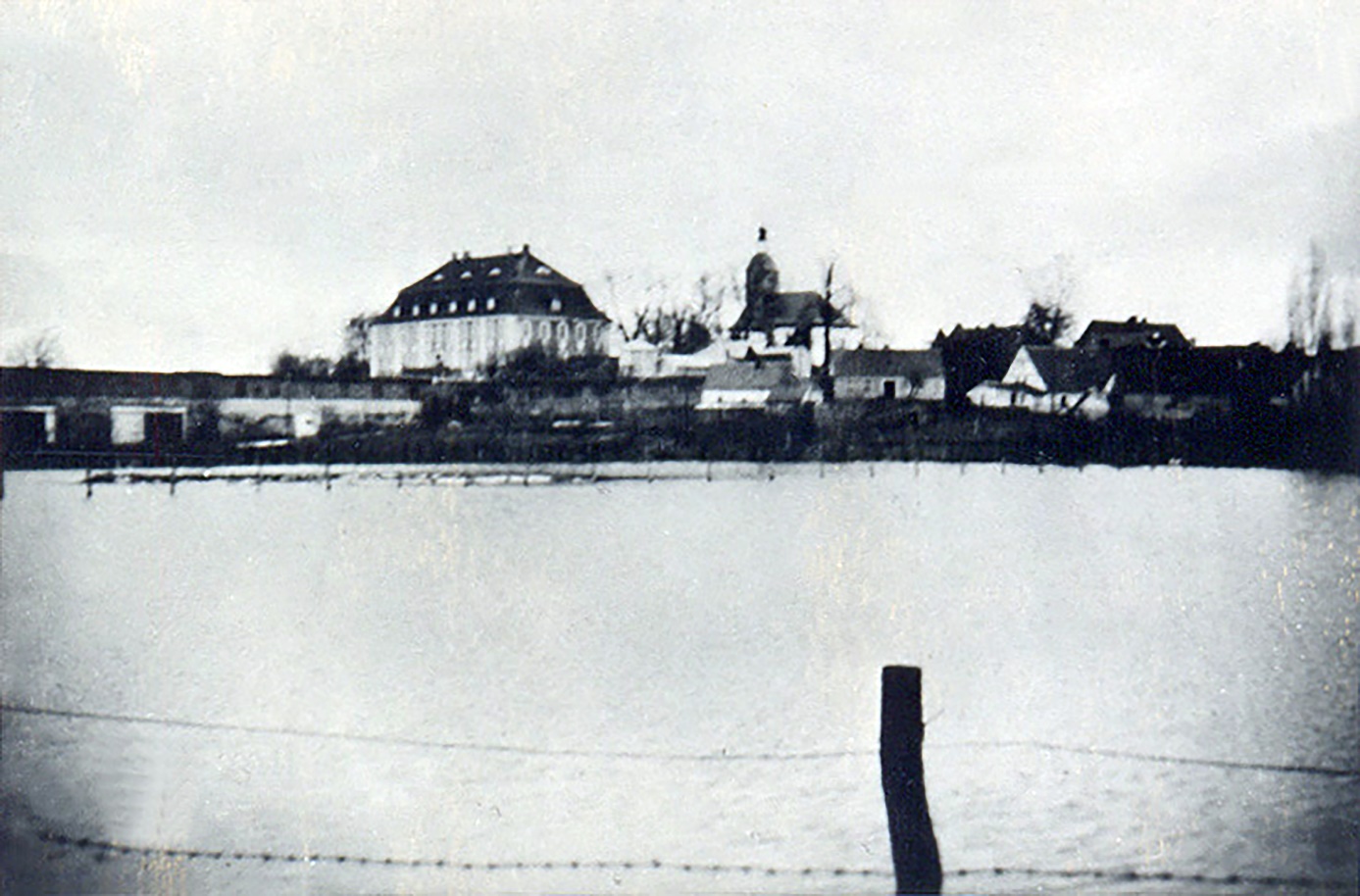 Wasserschloß, Kirche und Teil von Eisenberg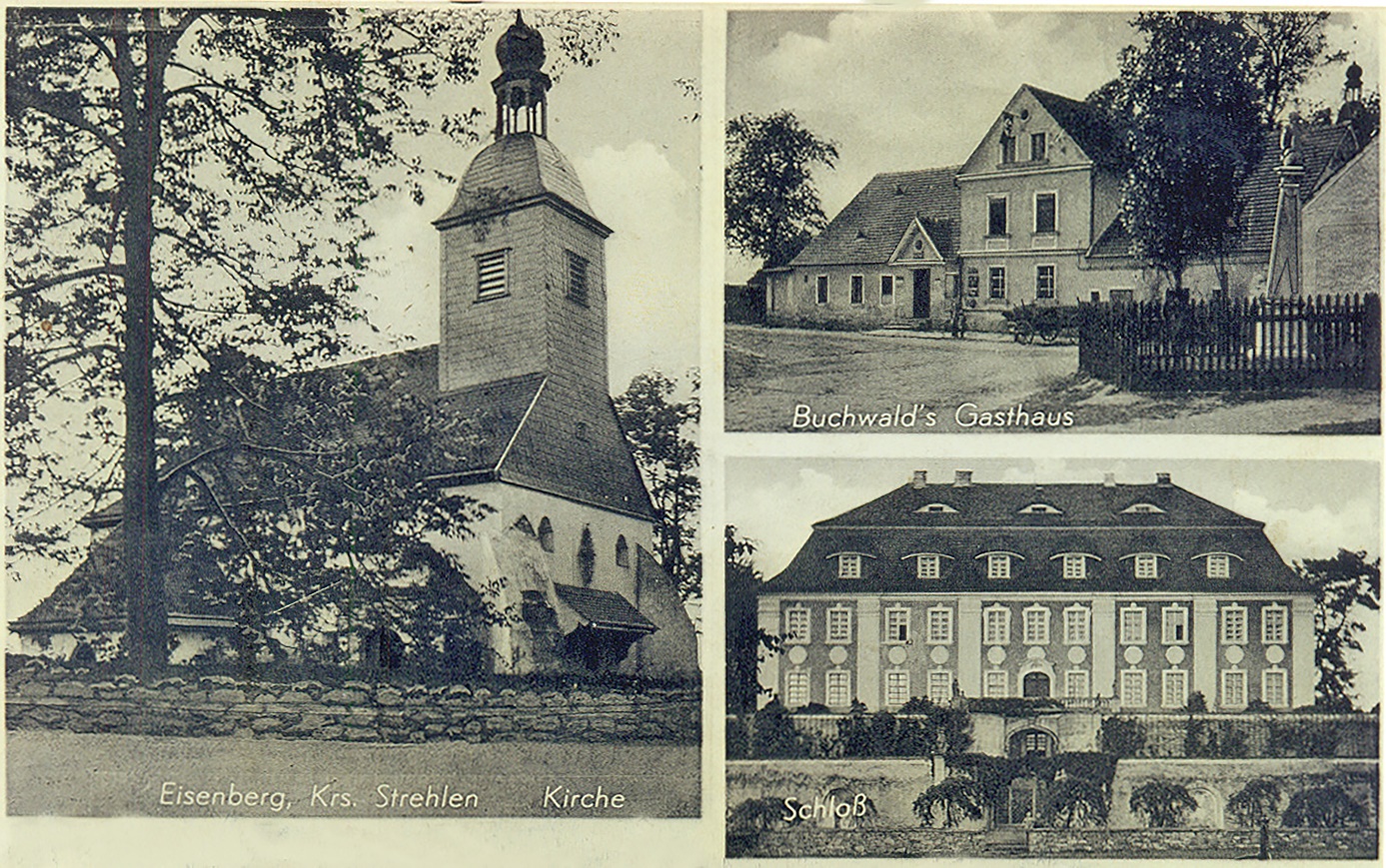 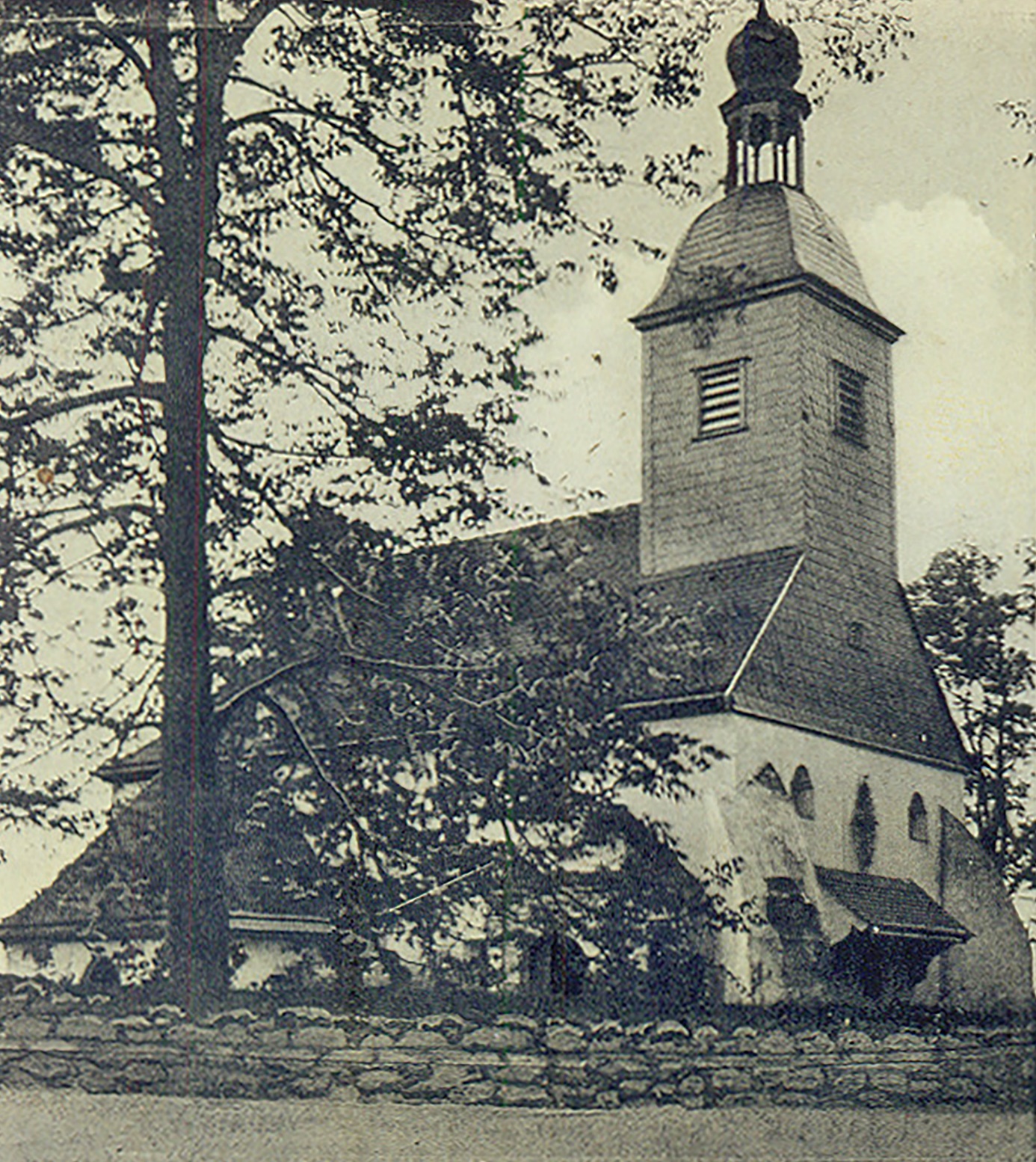 ev. Kirche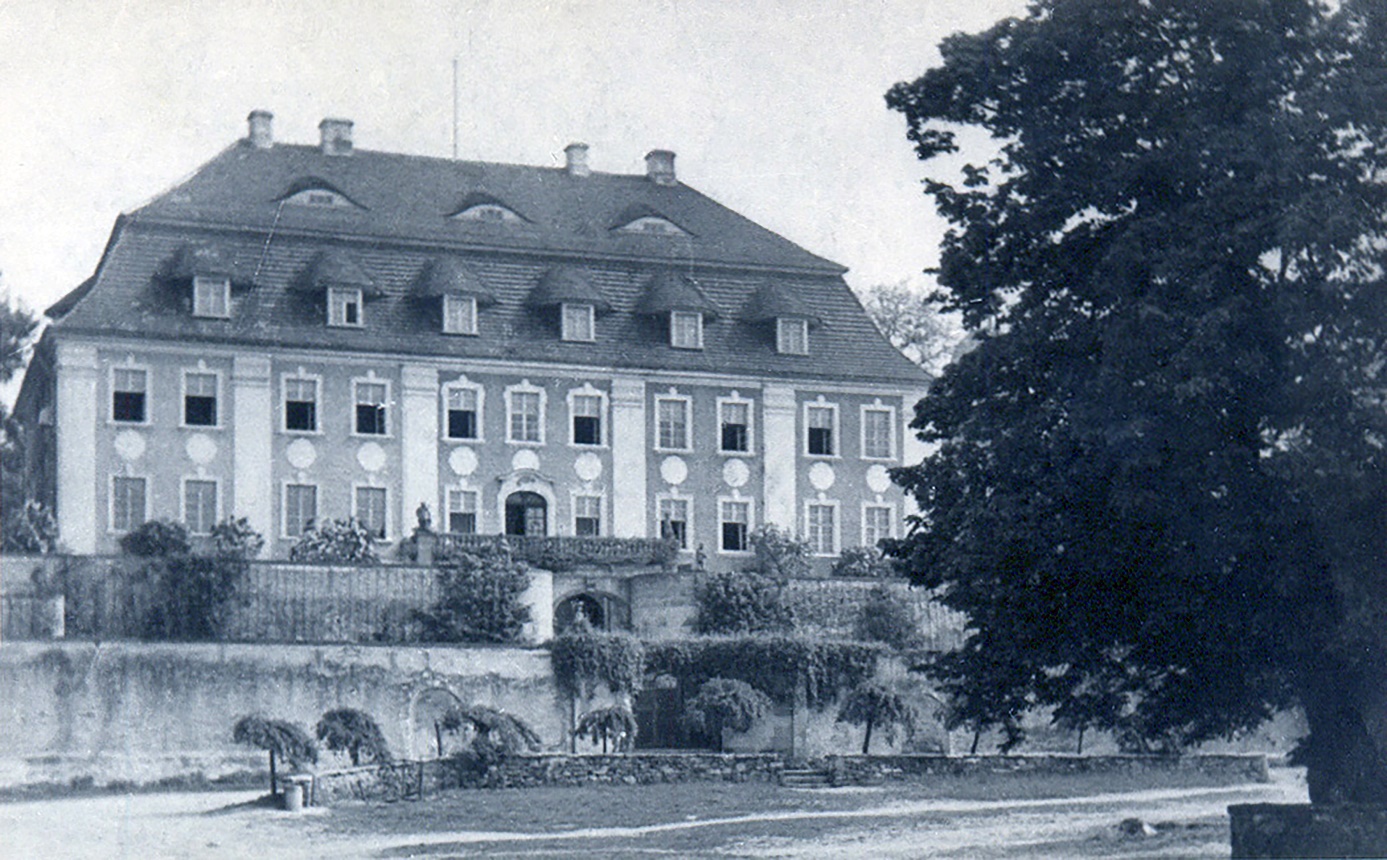 Schloß, Terrasse und Schloßpark